 RSIT - Regal Security & Industry Training look forward to working with you!Meets NCVER VET data policy Part B Clause 7.2 standards effective from 01/01/2018     Regal Security & Industry Training is a training RTO provider and NOT a CRICOS RTO providerENROLMENT FORMENROLMENT FORMENROLMENT FORMENROLMENT FORMENROLMENT FORMENROLMENT FORMInstructions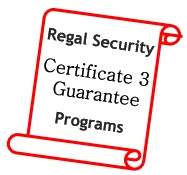 1. Complete Part 1 to 9 sections in full 2. Provide enrolment eligibility documentation in Part 7 for verification3. Sign and date with RSIT or their RTO 3rd party arrangement provider Instructions1. Complete Part 1 to 9 sections in full 2. Provide enrolment eligibility documentation in Part 7 for verification3. Sign and date with RSIT or their RTO 3rd party arrangement provider Instructions1. Complete Part 1 to 9 sections in full 2. Provide enrolment eligibility documentation in Part 7 for verification3. Sign and date with RSIT or their RTO 3rd party arrangement provider Instructions1. Complete Part 1 to 9 sections in full 2. Provide enrolment eligibility documentation in Part 7 for verification3. Sign and date with RSIT or their RTO 3rd party arrangement provider Instructions1. Complete Part 1 to 9 sections in full 2. Provide enrolment eligibility documentation in Part 7 for verification3. Sign and date with RSIT or their RTO 3rd party arrangement provider Instructions1. Complete Part 1 to 9 sections in full 2. Provide enrolment eligibility documentation in Part 7 for verification3. Sign and date with RSIT or their RTO 3rd party arrangement provider Please write clearly as any misinterpretation may attract an Administration Fee of $50.00 for reissue.Please write clearly as any misinterpretation may attract an Administration Fee of $50.00 for reissue.Please write clearly as any misinterpretation may attract an Administration Fee of $50.00 for reissue.Please write clearly as any misinterpretation may attract an Administration Fee of $50.00 for reissue.Please write clearly as any misinterpretation may attract an Administration Fee of $50.00 for reissue.Please write clearly as any misinterpretation may attract an Administration Fee of $50.00 for reissue.I.D ___________     Invoice #      ______________    Fee    $____________    Date     ___/___/___I.D ___________     Invoice #      ______________    Fee    $____________    Date     ___/___/___I.D ___________     Invoice #      ______________    Fee    $____________    Date     ___/___/___I.D ___________     Invoice #      ______________    Fee    $____________    Date     ___/___/___I.D ___________     Invoice #      ______________    Fee    $____________    Date     ___/___/___I.D ___________     Invoice #      ______________    Fee    $____________    Date     ___/___/___PART ONE:       PERSONAL,  CONTACT  and  RESIDENTIAL DETAILSPART ONE:       PERSONAL,  CONTACT  and  RESIDENTIAL DETAILSPART ONE:       PERSONAL,  CONTACT  and  RESIDENTIAL DETAILSPART ONE:       PERSONAL,  CONTACT  and  RESIDENTIAL DETAILSPART ONE:       PERSONAL,  CONTACT  and  RESIDENTIAL DETAILSPART ONE:       PERSONAL,  CONTACT  and  RESIDENTIAL DETAILS      Title                           First                                   Middle                                 Surname      Title                           First                                   Middle                                 Surname      Title                           First                                   Middle                                 Surname      Title                           First                                   Middle                                 Surname      Title                           First                                   Middle                                 Surname      Title                           First                                   Middle                                 Surname* Please write name used for your Unique Student Identifier (USI), including any middle names* Please write name used for your Unique Student Identifier (USI), including any middle names* Please write name used for your Unique Student Identifier (USI), including any middle names* Please write name used for your Unique Student Identifier (USI), including any middle names* Please write name used for your Unique Student Identifier (USI), including any middle names* Please write name used for your Unique Student Identifier (USI), including any middle namesDate of Birth                                                                               Male            Female              OtherDate of Birth                                                                               Male            Female              OtherDate of Birth                                                                               Male            Female              OtherDate of Birth                                                                               Male            Female              OtherDate of Birth                                                                               Male            Female              OtherDate of Birth                                                                               Male            Female              OtherH   Home  PhoneH   Home  PhoneH   Home  PhoneH   Home  PhoneM  Mobile       Work Phone      Work Phone      Work Phone      Work PhoneEmergency Contact No.       Email       Email2nd Email option2nd Email option2nd Email option2nd Email optionAddress Residential  and postcodeResidential  and postcodeResidential  and postcodeResidential  and postcodeResidential  and postcodeAddress Postal   (if different from residential address)Postal   (if different from residential address)Postal   (if different from residential address)Postal   (if different from residential address)Postal   (if different from residential address) PART TWO:     LANGUAGE and DIVERSITY PART TWO:     LANGUAGE and DIVERSITY PART TWO:     LANGUAGE and DIVERSITY PART TWO:     LANGUAGE and DIVERSITY PART TWO:     LANGUAGE and DIVERSITY PART TWO:     LANGUAGE and DIVERSITYIn which country were you born?In which country were you born?In which country were you born?In which city/town were you born?In which city/town were you born?In which city/town were you born?Is English the main language spoken at home? __  Yes     __   No     __  Very Well     __  Good    __ Not WellIs English the main language spoken at home? __  Yes     __   No     __  Very Well     __  Good    __ Not WellIs English the main language spoken at home? __  Yes     __   No     __  Very Well     __  Good    __ Not WellIs English the main language spoken at home? __  Yes     __   No     __  Very Well     __  Good    __ Not WellIs English the main language spoken at home? __  Yes     __   No     __  Very Well     __  Good    __ Not Well2nd language/s spoken?Are you of Aboriginal origin? ___ Yes     ___  No  Are you of Aboriginal origin? ___ Yes     ___  No  Are you of Torres Strait Islander origin?             ___  Yes      ___  No  Are you of Torres Strait Islander origin?             ___  Yes      ___  No  Are you of Torres Strait Islander origin?             ___  Yes      ___  No  Are you of Torres Strait Islander origin?             ___  Yes      ___  No  What is your citizenship status?___ Australian Citizen          ___  New Zealand Citizen   ___  Australian Permanent Resident ___ OtherPlease detail:______________________________________________________________What is your citizenship status?___ Australian Citizen          ___  New Zealand Citizen   ___  Australian Permanent Resident ___ OtherPlease detail:______________________________________________________________What is your citizenship status?___ Australian Citizen          ___  New Zealand Citizen   ___  Australian Permanent Resident ___ OtherPlease detail:______________________________________________________________What is your citizenship status?___ Australian Citizen          ___  New Zealand Citizen   ___  Australian Permanent Resident ___ OtherPlease detail:______________________________________________________________What is your citizenship status?___ Australian Citizen          ___  New Zealand Citizen   ___  Australian Permanent Resident ___ OtherPlease detail:______________________________________________________________What is your citizenship status?___ Australian Citizen          ___  New Zealand Citizen   ___  Australian Permanent Resident ___ OtherPlease detail:______________________________________________________________International Student Visa TypesStudent Visa (subclass 500) holders are eligible to apply to study in Australia with a CRICOS RTO provider. Details of work and study eligibility for Student Guardian Visa (subclass 590); Training Visa (subclass 407) and Temporary Graduate Visa (subclass 485) is available on the Department of Home affairs website.A Regal Security and Industry Training representative will discuss your enrolment eligibility and documentation required to assist you in gaining access to appropriate training providers.International Student Visa TypesStudent Visa (subclass 500) holders are eligible to apply to study in Australia with a CRICOS RTO provider. Details of work and study eligibility for Student Guardian Visa (subclass 590); Training Visa (subclass 407) and Temporary Graduate Visa (subclass 485) is available on the Department of Home affairs website.A Regal Security and Industry Training representative will discuss your enrolment eligibility and documentation required to assist you in gaining access to appropriate training providers.International Student Visa TypesStudent Visa (subclass 500) holders are eligible to apply to study in Australia with a CRICOS RTO provider. Details of work and study eligibility for Student Guardian Visa (subclass 590); Training Visa (subclass 407) and Temporary Graduate Visa (subclass 485) is available on the Department of Home affairs website.A Regal Security and Industry Training representative will discuss your enrolment eligibility and documentation required to assist you in gaining access to appropriate training providers.International Student Visa TypesStudent Visa (subclass 500) holders are eligible to apply to study in Australia with a CRICOS RTO provider. Details of work and study eligibility for Student Guardian Visa (subclass 590); Training Visa (subclass 407) and Temporary Graduate Visa (subclass 485) is available on the Department of Home affairs website.A Regal Security and Industry Training representative will discuss your enrolment eligibility and documentation required to assist you in gaining access to appropriate training providers.International Student Visa TypesStudent Visa (subclass 500) holders are eligible to apply to study in Australia with a CRICOS RTO provider. Details of work and study eligibility for Student Guardian Visa (subclass 590); Training Visa (subclass 407) and Temporary Graduate Visa (subclass 485) is available on the Department of Home affairs website.A Regal Security and Industry Training representative will discuss your enrolment eligibility and documentation required to assist you in gaining access to appropriate training providers.International Student Visa TypesStudent Visa (subclass 500) holders are eligible to apply to study in Australia with a CRICOS RTO provider. Details of work and study eligibility for Student Guardian Visa (subclass 590); Training Visa (subclass 407) and Temporary Graduate Visa (subclass 485) is available on the Department of Home affairs website.A Regal Security and Industry Training representative will discuss your enrolment eligibility and documentation required to assist you in gaining access to appropriate training providers.Disability / Special NeedsDo you consider yourself to have a disability, impairment or long-term condition that could affect your study?    ___    No   If  Yes _____  please indicate: ___  Hearing/Deaf   ___  Vision           ___   Physical    ___   Learning     ___  Intellectual  ___  Medical condition    ___  Acquired Brain Impairment ___   Mental Illness    ___  Other: Please specify  __________________________________________________________________Information is kept confidential with learning modification methods provided to support your individual needs. If any responses are ‘yes’ a RSIT representative will contact you.Disability / Special NeedsDo you consider yourself to have a disability, impairment or long-term condition that could affect your study?    ___    No   If  Yes _____  please indicate: ___  Hearing/Deaf   ___  Vision           ___   Physical    ___   Learning     ___  Intellectual  ___  Medical condition    ___  Acquired Brain Impairment ___   Mental Illness    ___  Other: Please specify  __________________________________________________________________Information is kept confidential with learning modification methods provided to support your individual needs. If any responses are ‘yes’ a RSIT representative will contact you.Disability / Special NeedsDo you consider yourself to have a disability, impairment or long-term condition that could affect your study?    ___    No   If  Yes _____  please indicate: ___  Hearing/Deaf   ___  Vision           ___   Physical    ___   Learning     ___  Intellectual  ___  Medical condition    ___  Acquired Brain Impairment ___   Mental Illness    ___  Other: Please specify  __________________________________________________________________Information is kept confidential with learning modification methods provided to support your individual needs. If any responses are ‘yes’ a RSIT representative will contact you.Disability / Special NeedsDo you consider yourself to have a disability, impairment or long-term condition that could affect your study?    ___    No   If  Yes _____  please indicate: ___  Hearing/Deaf   ___  Vision           ___   Physical    ___   Learning     ___  Intellectual  ___  Medical condition    ___  Acquired Brain Impairment ___   Mental Illness    ___  Other: Please specify  __________________________________________________________________Information is kept confidential with learning modification methods provided to support your individual needs. If any responses are ‘yes’ a RSIT representative will contact you.Disability / Special NeedsDo you consider yourself to have a disability, impairment or long-term condition that could affect your study?    ___    No   If  Yes _____  please indicate: ___  Hearing/Deaf   ___  Vision           ___   Physical    ___   Learning     ___  Intellectual  ___  Medical condition    ___  Acquired Brain Impairment ___   Mental Illness    ___  Other: Please specify  __________________________________________________________________Information is kept confidential with learning modification methods provided to support your individual needs. If any responses are ‘yes’ a RSIT representative will contact you.Disability / Special NeedsDo you consider yourself to have a disability, impairment or long-term condition that could affect your study?    ___    No   If  Yes _____  please indicate: ___  Hearing/Deaf   ___  Vision           ___   Physical    ___   Learning     ___  Intellectual  ___  Medical condition    ___  Acquired Brain Impairment ___   Mental Illness    ___  Other: Please specify  __________________________________________________________________Information is kept confidential with learning modification methods provided to support your individual needs. If any responses are ‘yes’ a RSIT representative will contact you.PART THREE:     EDUCATION, EMPLOYMENT and UNIQUE STUDENT IDENTIFIER (USI)PART THREE:     EDUCATION, EMPLOYMENT and UNIQUE STUDENT IDENTIFIER (USI)PART THREE:     EDUCATION, EMPLOYMENT and UNIQUE STUDENT IDENTIFIER (USI)PART THREE:     EDUCATION, EMPLOYMENT and UNIQUE STUDENT IDENTIFIER (USI)PART THREE:     EDUCATION, EMPLOYMENT and UNIQUE STUDENT IDENTIFIER (USI)PART THREE:     EDUCATION, EMPLOYMENT and UNIQUE STUDENT IDENTIFIER (USI)Education: Highest completed school level:  ___  Never attended school     ___  Year 8 or below                                                                 ___  Year 9 or equivalent                                                             ___  Year 10  ___  Year 11  ___  Year 12                                               Education: Highest completed school level:  ___  Never attended school     ___  Year 8 or below                                                                 ___  Year 9 or equivalent                                                             ___  Year 10  ___  Year 11  ___  Year 12                                               Education: Highest completed school level:  ___  Never attended school     ___  Year 8 or below                                                                 ___  Year 9 or equivalent                                                             ___  Year 10  ___  Year 11  ___  Year 12                                               Education: Highest completed school level:  ___  Never attended school     ___  Year 8 or below                                                                 ___  Year 9 or equivalent                                                             ___  Year 10  ___  Year 11  ___  Year 12                                               Education: Highest completed school level:  ___  Never attended school     ___  Year 8 or below                                                                 ___  Year 9 or equivalent                                                             ___  Year 10  ___  Year 11  ___  Year 12                                               Education: Highest completed school level:  ___  Never attended school     ___  Year 8 or below                                                                 ___  Year 9 or equivalent                                                             ___  Year 10  ___  Year 11  ___  Year 12                                               In what year did you complete the above school level?        __________Currently enrolled in secondary or senior secondary education?                ___  Yes         ___    NoIf yes – provide School/Institute name:  ______________________________________________In what year did you complete the above school level?        __________Currently enrolled in secondary or senior secondary education?                ___  Yes         ___    NoIf yes – provide School/Institute name:  ______________________________________________In what year did you complete the above school level?        __________Currently enrolled in secondary or senior secondary education?                ___  Yes         ___    NoIf yes – provide School/Institute name:  ______________________________________________In what year did you complete the above school level?        __________Currently enrolled in secondary or senior secondary education?                ___  Yes         ___    NoIf yes – provide School/Institute name:  ______________________________________________In what year did you complete the above school level?        __________Currently enrolled in secondary or senior secondary education?                ___  Yes         ___    NoIf yes – provide School/Institute name:  ______________________________________________In what year did you complete the above school level?        __________Currently enrolled in secondary or senior secondary education?                ___  Yes         ___    NoIf yes – provide School/Institute name:  ______________________________________________Qualifications:Attained in Australia?                               ___ Yes   ___ No    Attained Overseas?   ____ Yes   ___ No   If yes, at what level?  Certificate level:  ___  I       ___  II      ___  III     ___ Diploma or higherAttained other certificates?                    ___   Yes  ___ No Attach transcript of qualifications attained with Code, Title and year completedNote: Attained Certificate III & higher qualifications may impact on program eligibility/certificationQualifications:Attained in Australia?                               ___ Yes   ___ No    Attained Overseas?   ____ Yes   ___ No   If yes, at what level?  Certificate level:  ___  I       ___  II      ___  III     ___ Diploma or higherAttained other certificates?                    ___   Yes  ___ No Attach transcript of qualifications attained with Code, Title and year completedNote: Attained Certificate III & higher qualifications may impact on program eligibility/certificationQualifications:Attained in Australia?                               ___ Yes   ___ No    Attained Overseas?   ____ Yes   ___ No   If yes, at what level?  Certificate level:  ___  I       ___  II      ___  III     ___ Diploma or higherAttained other certificates?                    ___   Yes  ___ No Attach transcript of qualifications attained with Code, Title and year completedNote: Attained Certificate III & higher qualifications may impact on program eligibility/certificationQualifications:Attained in Australia?                               ___ Yes   ___ No    Attained Overseas?   ____ Yes   ___ No   If yes, at what level?  Certificate level:  ___  I       ___  II      ___  III     ___ Diploma or higherAttained other certificates?                    ___   Yes  ___ No Attach transcript of qualifications attained with Code, Title and year completedNote: Attained Certificate III & higher qualifications may impact on program eligibility/certificationQualifications:Attained in Australia?                               ___ Yes   ___ No    Attained Overseas?   ____ Yes   ___ No   If yes, at what level?  Certificate level:  ___  I       ___  II      ___  III     ___ Diploma or higherAttained other certificates?                    ___   Yes  ___ No Attach transcript of qualifications attained with Code, Title and year completedNote: Attained Certificate III & higher qualifications may impact on program eligibility/certificationQualifications:Attained in Australia?                               ___ Yes   ___ No    Attained Overseas?   ____ Yes   ___ No   If yes, at what level?  Certificate level:  ___  I       ___  II      ___  III     ___ Diploma or higherAttained other certificates?                    ___   Yes  ___ No Attach transcript of qualifications attained with Code, Title and year completedNote: Attained Certificate III & higher qualifications may impact on program eligibility/certificationEmployment StatusFor casual, seasonal, contract and shift work, use current number of hours worked per week to determine whether full time (35 hours +) or part-time employed (less than 35 hours).Employment StatusFor casual, seasonal, contract and shift work, use current number of hours worked per week to determine whether full time (35 hours +) or part-time employed (less than 35 hours).Employment StatusFor casual, seasonal, contract and shift work, use current number of hours worked per week to determine whether full time (35 hours +) or part-time employed (less than 35 hours).Employment StatusFor casual, seasonal, contract and shift work, use current number of hours worked per week to determine whether full time (35 hours +) or part-time employed (less than 35 hours).Employment StatusFor casual, seasonal, contract and shift work, use current number of hours worked per week to determine whether full time (35 hours +) or part-time employed (less than 35 hours).Employment StatusFor casual, seasonal, contract and shift work, use current number of hours worked per week to determine whether full time (35 hours +) or part-time employed (less than 35 hours).___  Full time ___  Part time ___  Self-employed (not employing others) or  ___  an Employer___  Employed – unpaid worker in a family business___  Not employed seeking:  ___  full-time or  ___  part-time work ___  Not seeking employment ___  Other___  Full time ___  Part time ___  Self-employed (not employing others) or  ___  an Employer___  Employed – unpaid worker in a family business___  Not employed seeking:  ___  full-time or  ___  part-time work ___  Not seeking employment ___  Other___  Full time ___  Part time ___  Self-employed (not employing others) or  ___  an Employer___  Employed – unpaid worker in a family business___  Not employed seeking:  ___  full-time or  ___  part-time work ___  Not seeking employment ___  Other___  Full time ___  Part time ___  Self-employed (not employing others) or  ___  an Employer___  Employed – unpaid worker in a family business___  Not employed seeking:  ___  full-time or  ___  part-time work ___  Not seeking employment ___  Other___  Full time ___  Part time ___  Self-employed (not employing others) or  ___  an Employer___  Employed – unpaid worker in a family business___  Not employed seeking:  ___  full-time or  ___  part-time work ___  Not seeking employment ___  Other___  Full time ___  Part time ___  Self-employed (not employing others) or  ___  an Employer___  Employed – unpaid worker in a family business___  Not employed seeking:  ___  full-time or  ___  part-time work ___  Not seeking employment ___  OtherEmployment DetailsEmployment DetailsEmployment DetailsEmployment DetailsEmployment DetailsEmployment DetailsPART FOUR:     PROGRAM APPLICATIONPART FOUR:     PROGRAM APPLICATIONPART FOUR:     PROGRAM APPLICATIONPART FOUR:     PROGRAM APPLICATIONPART FOUR:     PROGRAM APPLICATIONPART FOUR:     PROGRAM APPLICATIONProgram Pathway: Blended Program (self-paced and course)  orRecognition of Prior Learning – RPL I confirm my initial enquiry (competency conversation) on ___/____20____ with my Assessor affirmed my suitability to complete the following program via a RPL Program pathway. Select program and relevant courses applicable to your learning pathway:Program Pathway: Blended Program (self-paced and course)  orRecognition of Prior Learning – RPL I confirm my initial enquiry (competency conversation) on ___/____20____ with my Assessor affirmed my suitability to complete the following program via a RPL Program pathway. Select program and relevant courses applicable to your learning pathway:Program Pathway: Blended Program (self-paced and course)  orRecognition of Prior Learning – RPL I confirm my initial enquiry (competency conversation) on ___/____20____ with my Assessor affirmed my suitability to complete the following program via a RPL Program pathway. Select program and relevant courses applicable to your learning pathway:Program Pathway: Blended Program (self-paced and course)  orRecognition of Prior Learning – RPL I confirm my initial enquiry (competency conversation) on ___/____20____ with my Assessor affirmed my suitability to complete the following program via a RPL Program pathway. Select program and relevant courses applicable to your learning pathway:Program Pathway: Blended Program (self-paced and course)  orRecognition of Prior Learning – RPL I confirm my initial enquiry (competency conversation) on ___/____20____ with my Assessor affirmed my suitability to complete the following program via a RPL Program pathway. Select program and relevant courses applicable to your learning pathway:Program Pathway: Blended Program (self-paced and course)  orRecognition of Prior Learning – RPL I confirm my initial enquiry (competency conversation) on ___/____20____ with my Assessor affirmed my suitability to complete the following program via a RPL Program pathway. Select program and relevant courses applicable to your learning pathway:I wish to apply for Recognition of Prior Learning - Credit Transfer of current qualification    A Regal Security and Industry Training representative will contact you to arrange an appointment to discuss your training plan.I confirm I have been advised that Regal Security and Training Industry is responsible for the delivery and assessment of my program.I confirm I have been advised that a Regal Security and Training RTO 3rd Party Arrangement Provider is responsible for the delivery and assessment of my program.I wish to apply for Recognition of Prior Learning - Credit Transfer of current qualification    A Regal Security and Industry Training representative will contact you to arrange an appointment to discuss your training plan.I confirm I have been advised that Regal Security and Training Industry is responsible for the delivery and assessment of my program.I confirm I have been advised that a Regal Security and Training RTO 3rd Party Arrangement Provider is responsible for the delivery and assessment of my program.I wish to apply for Recognition of Prior Learning - Credit Transfer of current qualification    A Regal Security and Industry Training representative will contact you to arrange an appointment to discuss your training plan.I confirm I have been advised that Regal Security and Training Industry is responsible for the delivery and assessment of my program.I confirm I have been advised that a Regal Security and Training RTO 3rd Party Arrangement Provider is responsible for the delivery and assessment of my program.I wish to apply for Recognition of Prior Learning - Credit Transfer of current qualification    A Regal Security and Industry Training representative will contact you to arrange an appointment to discuss your training plan.I confirm I have been advised that Regal Security and Training Industry is responsible for the delivery and assessment of my program.I confirm I have been advised that a Regal Security and Training RTO 3rd Party Arrangement Provider is responsible for the delivery and assessment of my program.I wish to apply for Recognition of Prior Learning - Credit Transfer of current qualification    A Regal Security and Industry Training representative will contact you to arrange an appointment to discuss your training plan.I confirm I have been advised that Regal Security and Training Industry is responsible for the delivery and assessment of my program.I confirm I have been advised that a Regal Security and Training RTO 3rd Party Arrangement Provider is responsible for the delivery and assessment of my program.I wish to apply for Recognition of Prior Learning - Credit Transfer of current qualification    A Regal Security and Industry Training representative will contact you to arrange an appointment to discuss your training plan.I confirm I have been advised that Regal Security and Training Industry is responsible for the delivery and assessment of my program.I confirm I have been advised that a Regal Security and Training RTO 3rd Party Arrangement Provider is responsible for the delivery and assessment of my program.Enrolment by:   ___  Candidate  ___   Candidates’  JobActive Provider  ___  Candidates’ Employer Enrolment by:   ___  Candidate  ___   Candidates’  JobActive Provider  ___  Candidates’ Employer Enrolment by:   ___  Candidate  ___   Candidates’  JobActive Provider  ___  Candidates’ Employer Enrolment by:   ___  Candidate  ___   Candidates’  JobActive Provider  ___  Candidates’ Employer Enrolment by:   ___  Candidate  ___   Candidates’  JobActive Provider  ___  Candidates’ Employer Enrolment by:   ___  Candidate  ___   Candidates’  JobActive Provider  ___  Candidates’ Employer Fee payment by: ___Candidate   ___  Candidates’ JobActive Provider  ___  Candidates’ EmployerFee payment by: ___Candidate   ___  Candidates’ JobActive Provider  ___  Candidates’ EmployerFee payment by: ___Candidate   ___  Candidates’ JobActive Provider  ___  Candidates’ EmployerFee payment by: ___Candidate   ___  Candidates’ JobActive Provider  ___  Candidates’ EmployerFee payment by: ___Candidate   ___  Candidates’ JobActive Provider  ___  Candidates’ EmployerFee payment by: ___Candidate   ___  Candidates’ JobActive Provider  ___  Candidates’ EmployerPART FIVE:    ONLINE PROGRAM REQUIREMENTS           for completion of assessment requirementsPART FIVE:    ONLINE PROGRAM REQUIREMENTS           for completion of assessment requirementsPART FIVE:    ONLINE PROGRAM REQUIREMENTS           for completion of assessment requirementsPART FIVE:    ONLINE PROGRAM REQUIREMENTS           for completion of assessment requirementsPART FIVE:    ONLINE PROGRAM REQUIREMENTS           for completion of assessment requirementsPART FIVE:    ONLINE PROGRAM REQUIREMENTS           for completion of assessment requirementsI have, or have access to a computer with: ___  internet ___  Microsoft Word ___  Abode PDF I have, or have access to a computer with: ___  internet ___  Microsoft Word ___  Abode PDF I have, or have access to a computer with: ___  internet ___  Microsoft Word ___  Abode PDF I have, or have access to a computer with: ___  internet ___  Microsoft Word ___  Abode PDF I have, or have access to a computer with: ___  internet ___  Microsoft Word ___  Abode PDF I have, or have access to a computer with: ___  internet ___  Microsoft Word ___  Abode PDF PART SIX:    PROGRAM ENROLMENT PRE-REQUISITE                      LEARNING, LITERACY & NUMERACY (LLN) SELF-ASSESSMENT  CHECKLISTPART SIX:    PROGRAM ENROLMENT PRE-REQUISITE                      LEARNING, LITERACY & NUMERACY (LLN) SELF-ASSESSMENT  CHECKLISTPART SIX:    PROGRAM ENROLMENT PRE-REQUISITE                      LEARNING, LITERACY & NUMERACY (LLN) SELF-ASSESSMENT  CHECKLISTPART SIX:    PROGRAM ENROLMENT PRE-REQUISITE                      LEARNING, LITERACY & NUMERACY (LLN) SELF-ASSESSMENT  CHECKLISTPART SIX:    PROGRAM ENROLMENT PRE-REQUISITE                      LEARNING, LITERACY & NUMERACY (LLN) SELF-ASSESSMENT  CHECKLISTPART SIX:    PROGRAM ENROLMENT PRE-REQUISITE                      LEARNING, LITERACY & NUMERACY (LLN) SELF-ASSESSMENT  CHECKLISTRegal Security & Industry Training supports students with agreed LLN modification methods, if required, identified from Program Portfolio Kit - LLN section completion. Modification methods are kept confidential and ensure assessment tools requirements are met.      Regal Security & Industry Training supports students with agreed LLN modification methods, if required, identified from Program Portfolio Kit - LLN section completion. Modification methods are kept confidential and ensure assessment tools requirements are met.      Regal Security & Industry Training supports students with agreed LLN modification methods, if required, identified from Program Portfolio Kit - LLN section completion. Modification methods are kept confidential and ensure assessment tools requirements are met.      Regal Security & Industry Training supports students with agreed LLN modification methods, if required, identified from Program Portfolio Kit - LLN section completion. Modification methods are kept confidential and ensure assessment tools requirements are met.      Regal Security & Industry Training supports students with agreed LLN modification methods, if required, identified from Program Portfolio Kit - LLN section completion. Modification methods are kept confidential and ensure assessment tools requirements are met.      Regal Security & Industry Training supports students with agreed LLN modification methods, if required, identified from Program Portfolio Kit - LLN section completion. Modification methods are kept confidential and ensure assessment tools requirements are met.      PART SEVEN:     QLD CERTIFICATE 3 GUARANTEE  PROGRAM ELIGIBILITY ASSESSMENT                   PART SEVEN:     QLD CERTIFICATE 3 GUARANTEE  PROGRAM ELIGIBILITY ASSESSMENT                   PART SEVEN:     QLD CERTIFICATE 3 GUARANTEE  PROGRAM ELIGIBILITY ASSESSMENT                   PART SEVEN:     QLD CERTIFICATE 3 GUARANTEE  PROGRAM ELIGIBILITY ASSESSMENT                   PART SEVEN:     QLD CERTIFICATE 3 GUARANTEE  PROGRAM ELIGIBILITY ASSESSMENT                   PART SEVEN:     QLD CERTIFICATE 3 GUARANTEE  PROGRAM ELIGIBILITY ASSESSMENT                   The Queensland Government allocates funding for eligible QLD residents to undertake workforce entry-level Certificate III qualifications under the Certificate 3 Guarantee Program. Regal Security & Industry Training RTO 32331 is an approved PQS provider since 2016 by the QLD Department of Employment Education and Training (DET) and 2018-19 by the QLD Department of Employment, Small Business and Training to verify Certificate 3 Guarantee program eligibility, training and assessment for QLD security licence application training requirements for:              CPP30411 CIII in Security Operations or CPP30607 CIII in Investigative ServicesThe Queensland Government allocates funding for eligible QLD residents to undertake workforce entry-level Certificate III qualifications under the Certificate 3 Guarantee Program. Regal Security & Industry Training RTO 32331 is an approved PQS provider since 2016 by the QLD Department of Employment Education and Training (DET) and 2018-19 by the QLD Department of Employment, Small Business and Training to verify Certificate 3 Guarantee program eligibility, training and assessment for QLD security licence application training requirements for:              CPP30411 CIII in Security Operations or CPP30607 CIII in Investigative ServicesThe Queensland Government allocates funding for eligible QLD residents to undertake workforce entry-level Certificate III qualifications under the Certificate 3 Guarantee Program. Regal Security & Industry Training RTO 32331 is an approved PQS provider since 2016 by the QLD Department of Employment Education and Training (DET) and 2018-19 by the QLD Department of Employment, Small Business and Training to verify Certificate 3 Guarantee program eligibility, training and assessment for QLD security licence application training requirements for:              CPP30411 CIII in Security Operations or CPP30607 CIII in Investigative ServicesThe Queensland Government allocates funding for eligible QLD residents to undertake workforce entry-level Certificate III qualifications under the Certificate 3 Guarantee Program. Regal Security & Industry Training RTO 32331 is an approved PQS provider since 2016 by the QLD Department of Employment Education and Training (DET) and 2018-19 by the QLD Department of Employment, Small Business and Training to verify Certificate 3 Guarantee program eligibility, training and assessment for QLD security licence application training requirements for:              CPP30411 CIII in Security Operations or CPP30607 CIII in Investigative ServicesThe Queensland Government allocates funding for eligible QLD residents to undertake workforce entry-level Certificate III qualifications under the Certificate 3 Guarantee Program. Regal Security & Industry Training RTO 32331 is an approved PQS provider since 2016 by the QLD Department of Employment Education and Training (DET) and 2018-19 by the QLD Department of Employment, Small Business and Training to verify Certificate 3 Guarantee program eligibility, training and assessment for QLD security licence application training requirements for:              CPP30411 CIII in Security Operations or CPP30607 CIII in Investigative ServicesThe Queensland Government allocates funding for eligible QLD residents to undertake workforce entry-level Certificate III qualifications under the Certificate 3 Guarantee Program. Regal Security & Industry Training RTO 32331 is an approved PQS provider since 2016 by the QLD Department of Employment Education and Training (DET) and 2018-19 by the QLD Department of Employment, Small Business and Training to verify Certificate 3 Guarantee program eligibility, training and assessment for QLD security licence application training requirements for:              CPP30411 CIII in Security Operations or CPP30607 CIII in Investigative ServicesEnrolment Application Assessment and Induction ChecklistCertificate 3 Guarantee Program enrolment applications are subject to approval, whereby submitting a completed application does not guarantee approval of contribution fee funding due to not meeting eligibility criteria. Applicants who are registered Job Seekers should consult their Job Active Employment Provider prior to submitting an application who may be able to provide additional support services and/or pay the program co-contribution fees for eligible applicants.Completion of the Certificate 3 Guarantee Program Induction Checklist by prospective students before the pre/enrolment process to ensure awareness of program eligibility criteria, expectations and rules.Program co-contribution fees must be paid by the candidate, Job Active Employment Provider or Employer after completion of pre-enrolment Portfolio Kit documents and enrolment form parts 1 – 9 with eligibility support documents confirmed.An invoice for your applicable co-contribution fee (concessional or non-concessional) will be emailed; payable by Direct Deposit, Credit Card, EFTPOS or at the Regal Security and Industry Training Head Office and training venue at 1/42 Nerang Street, Southport, Gold Coast.Confirmation of program enrolment will be provided by email after application approval.   Further information: Eligibility and participation in a QLD Certificate 3 Guarantee program.Enrolment Application Assessment and Induction ChecklistCertificate 3 Guarantee Program enrolment applications are subject to approval, whereby submitting a completed application does not guarantee approval of contribution fee funding due to not meeting eligibility criteria. Applicants who are registered Job Seekers should consult their Job Active Employment Provider prior to submitting an application who may be able to provide additional support services and/or pay the program co-contribution fees for eligible applicants.Completion of the Certificate 3 Guarantee Program Induction Checklist by prospective students before the pre/enrolment process to ensure awareness of program eligibility criteria, expectations and rules.Program co-contribution fees must be paid by the candidate, Job Active Employment Provider or Employer after completion of pre-enrolment Portfolio Kit documents and enrolment form parts 1 – 9 with eligibility support documents confirmed.An invoice for your applicable co-contribution fee (concessional or non-concessional) will be emailed; payable by Direct Deposit, Credit Card, EFTPOS or at the Regal Security and Industry Training Head Office and training venue at 1/42 Nerang Street, Southport, Gold Coast.Confirmation of program enrolment will be provided by email after application approval.   Further information: Eligibility and participation in a QLD Certificate 3 Guarantee program.Enrolment Application Assessment and Induction ChecklistCertificate 3 Guarantee Program enrolment applications are subject to approval, whereby submitting a completed application does not guarantee approval of contribution fee funding due to not meeting eligibility criteria. Applicants who are registered Job Seekers should consult their Job Active Employment Provider prior to submitting an application who may be able to provide additional support services and/or pay the program co-contribution fees for eligible applicants.Completion of the Certificate 3 Guarantee Program Induction Checklist by prospective students before the pre/enrolment process to ensure awareness of program eligibility criteria, expectations and rules.Program co-contribution fees must be paid by the candidate, Job Active Employment Provider or Employer after completion of pre-enrolment Portfolio Kit documents and enrolment form parts 1 – 9 with eligibility support documents confirmed.An invoice for your applicable co-contribution fee (concessional or non-concessional) will be emailed; payable by Direct Deposit, Credit Card, EFTPOS or at the Regal Security and Industry Training Head Office and training venue at 1/42 Nerang Street, Southport, Gold Coast.Confirmation of program enrolment will be provided by email after application approval.   Further information: Eligibility and participation in a QLD Certificate 3 Guarantee program.Enrolment Application Assessment and Induction ChecklistCertificate 3 Guarantee Program enrolment applications are subject to approval, whereby submitting a completed application does not guarantee approval of contribution fee funding due to not meeting eligibility criteria. Applicants who are registered Job Seekers should consult their Job Active Employment Provider prior to submitting an application who may be able to provide additional support services and/or pay the program co-contribution fees for eligible applicants.Completion of the Certificate 3 Guarantee Program Induction Checklist by prospective students before the pre/enrolment process to ensure awareness of program eligibility criteria, expectations and rules.Program co-contribution fees must be paid by the candidate, Job Active Employment Provider or Employer after completion of pre-enrolment Portfolio Kit documents and enrolment form parts 1 – 9 with eligibility support documents confirmed.An invoice for your applicable co-contribution fee (concessional or non-concessional) will be emailed; payable by Direct Deposit, Credit Card, EFTPOS or at the Regal Security and Industry Training Head Office and training venue at 1/42 Nerang Street, Southport, Gold Coast.Confirmation of program enrolment will be provided by email after application approval.   Further information: Eligibility and participation in a QLD Certificate 3 Guarantee program.Enrolment Application Assessment and Induction ChecklistCertificate 3 Guarantee Program enrolment applications are subject to approval, whereby submitting a completed application does not guarantee approval of contribution fee funding due to not meeting eligibility criteria. Applicants who are registered Job Seekers should consult their Job Active Employment Provider prior to submitting an application who may be able to provide additional support services and/or pay the program co-contribution fees for eligible applicants.Completion of the Certificate 3 Guarantee Program Induction Checklist by prospective students before the pre/enrolment process to ensure awareness of program eligibility criteria, expectations and rules.Program co-contribution fees must be paid by the candidate, Job Active Employment Provider or Employer after completion of pre-enrolment Portfolio Kit documents and enrolment form parts 1 – 9 with eligibility support documents confirmed.An invoice for your applicable co-contribution fee (concessional or non-concessional) will be emailed; payable by Direct Deposit, Credit Card, EFTPOS or at the Regal Security and Industry Training Head Office and training venue at 1/42 Nerang Street, Southport, Gold Coast.Confirmation of program enrolment will be provided by email after application approval.   Further information: Eligibility and participation in a QLD Certificate 3 Guarantee program.Enrolment Application Assessment and Induction ChecklistCertificate 3 Guarantee Program enrolment applications are subject to approval, whereby submitting a completed application does not guarantee approval of contribution fee funding due to not meeting eligibility criteria. Applicants who are registered Job Seekers should consult their Job Active Employment Provider prior to submitting an application who may be able to provide additional support services and/or pay the program co-contribution fees for eligible applicants.Completion of the Certificate 3 Guarantee Program Induction Checklist by prospective students before the pre/enrolment process to ensure awareness of program eligibility criteria, expectations and rules.Program co-contribution fees must be paid by the candidate, Job Active Employment Provider or Employer after completion of pre-enrolment Portfolio Kit documents and enrolment form parts 1 – 9 with eligibility support documents confirmed.An invoice for your applicable co-contribution fee (concessional or non-concessional) will be emailed; payable by Direct Deposit, Credit Card, EFTPOS or at the Regal Security and Industry Training Head Office and training venue at 1/42 Nerang Street, Southport, Gold Coast.Confirmation of program enrolment will be provided by email after application approval.   Further information: Eligibility and participation in a QLD Certificate 3 Guarantee program.1. ELIGIBILITY - QLD Certificate 3 Guarantee Program                                                                                  1. ELIGIBILITY - QLD Certificate 3 Guarantee Program                                                                                  1. ELIGIBILITY - QLD Certificate 3 Guarantee Program                                                                                  1. ELIGIBILITY - QLD Certificate 3 Guarantee Program                                                                                  1. ELIGIBILITY - QLD Certificate 3 Guarantee Program                                                                                  1. ELIGIBILITY - QLD Certificate 3 Guarantee Program                                                                                  Program eligibility:I have not, or am not currently enrolled in a Certificate III level or higher qualification, excluding qualifications I completed at school and foundations skills training, if applicable.I am over 15 years of age and no longer at school; andI permanently reside in Queensland; andI am an Australian citizen; or New Zealand citizen; or Australian permanent resident Funded Program Co-Contribution – Concessional Fee eligibilityI have a Health Care or Pensioner Concession Card; or can provide an official form issuedunder Commonwealth law to confirm that I, my partner or the person of whom student is a dependant is entitled to concessions under a Health Care or Pensioner Concession Card; I am of Aboriginal or Torres Strait Islander descent orI have a disabilityx   Access the Certificate 3 Guarantee 2018-2019 Student Fact Sheet  - hereProgram eligibility:I have not, or am not currently enrolled in a Certificate III level or higher qualification, excluding qualifications I completed at school and foundations skills training, if applicable.I am over 15 years of age and no longer at school; andI permanently reside in Queensland; andI am an Australian citizen; or New Zealand citizen; or Australian permanent resident Funded Program Co-Contribution – Concessional Fee eligibilityI have a Health Care or Pensioner Concession Card; or can provide an official form issuedunder Commonwealth law to confirm that I, my partner or the person of whom student is a dependant is entitled to concessions under a Health Care or Pensioner Concession Card; I am of Aboriginal or Torres Strait Islander descent orI have a disabilityx   Access the Certificate 3 Guarantee 2018-2019 Student Fact Sheet  - hereProgram eligibility:I have not, or am not currently enrolled in a Certificate III level or higher qualification, excluding qualifications I completed at school and foundations skills training, if applicable.I am over 15 years of age and no longer at school; andI permanently reside in Queensland; andI am an Australian citizen; or New Zealand citizen; or Australian permanent resident Funded Program Co-Contribution – Concessional Fee eligibilityI have a Health Care or Pensioner Concession Card; or can provide an official form issuedunder Commonwealth law to confirm that I, my partner or the person of whom student is a dependant is entitled to concessions under a Health Care or Pensioner Concession Card; I am of Aboriginal or Torres Strait Islander descent orI have a disabilityx   Access the Certificate 3 Guarantee 2018-2019 Student Fact Sheet  - hereProgram eligibility:I have not, or am not currently enrolled in a Certificate III level or higher qualification, excluding qualifications I completed at school and foundations skills training, if applicable.I am over 15 years of age and no longer at school; andI permanently reside in Queensland; andI am an Australian citizen; or New Zealand citizen; or Australian permanent resident Funded Program Co-Contribution – Concessional Fee eligibilityI have a Health Care or Pensioner Concession Card; or can provide an official form issuedunder Commonwealth law to confirm that I, my partner or the person of whom student is a dependant is entitled to concessions under a Health Care or Pensioner Concession Card; I am of Aboriginal or Torres Strait Islander descent orI have a disabilityx   Access the Certificate 3 Guarantee 2018-2019 Student Fact Sheet  - hereProgram eligibility:I have not, or am not currently enrolled in a Certificate III level or higher qualification, excluding qualifications I completed at school and foundations skills training, if applicable.I am over 15 years of age and no longer at school; andI permanently reside in Queensland; andI am an Australian citizen; or New Zealand citizen; or Australian permanent resident Funded Program Co-Contribution – Concessional Fee eligibilityI have a Health Care or Pensioner Concession Card; or can provide an official form issuedunder Commonwealth law to confirm that I, my partner or the person of whom student is a dependant is entitled to concessions under a Health Care or Pensioner Concession Card; I am of Aboriginal or Torres Strait Islander descent orI have a disabilityx   Access the Certificate 3 Guarantee 2018-2019 Student Fact Sheet  - hereProgram eligibility:I have not, or am not currently enrolled in a Certificate III level or higher qualification, excluding qualifications I completed at school and foundations skills training, if applicable.I am over 15 years of age and no longer at school; andI permanently reside in Queensland; andI am an Australian citizen; or New Zealand citizen; or Australian permanent resident Funded Program Co-Contribution – Concessional Fee eligibilityI have a Health Care or Pensioner Concession Card; or can provide an official form issuedunder Commonwealth law to confirm that I, my partner or the person of whom student is a dependant is entitled to concessions under a Health Care or Pensioner Concession Card; I am of Aboriginal or Torres Strait Islander descent orI have a disabilityx   Access the Certificate 3 Guarantee 2018-2019 Student Fact Sheet  - here2. EVIDENCE OF ELIGIBILITY                                                                       QLD and Gold Coast  J.P Locations2. EVIDENCE OF ELIGIBILITY                                                                       QLD and Gold Coast  J.P Locations2. EVIDENCE OF ELIGIBILITY                                                                       QLD and Gold Coast  J.P Locations2. EVIDENCE OF ELIGIBILITY                                                                       QLD and Gold Coast  J.P Locations2. EVIDENCE OF ELIGIBILITY                                                                       QLD and Gold Coast  J.P Locations2. EVIDENCE OF ELIGIBILITY                                                                       QLD and Gold Coast  J.P LocationsProvide ALL support documents verified by a J.P or the Regal Security and Industry Training, Justice of the Peace representative with completed Enrolment Form.Each evidence category must be met for program eligibility and applicable QLD funding subsidy entitlement as detailed on the Regal Security Training website – Certificate 3 Guarantee or Forms page – Handbook, Enrolment Form and available in our training premises.Provide minimum of 1 type of evidence for verification for each evidence category.An evidence type may meet multiple evidence categories:Provide ALL support documents verified by a J.P or the Regal Security and Industry Training, Justice of the Peace representative with completed Enrolment Form.Each evidence category must be met for program eligibility and applicable QLD funding subsidy entitlement as detailed on the Regal Security Training website – Certificate 3 Guarantee or Forms page – Handbook, Enrolment Form and available in our training premises.Provide minimum of 1 type of evidence for verification for each evidence category.An evidence type may meet multiple evidence categories:Provide ALL support documents verified by a J.P or the Regal Security and Industry Training, Justice of the Peace representative with completed Enrolment Form.Each evidence category must be met for program eligibility and applicable QLD funding subsidy entitlement as detailed on the Regal Security Training website – Certificate 3 Guarantee or Forms page – Handbook, Enrolment Form and available in our training premises.Provide minimum of 1 type of evidence for verification for each evidence category.An evidence type may meet multiple evidence categories:Provide ALL support documents verified by a J.P or the Regal Security and Industry Training, Justice of the Peace representative with completed Enrolment Form.Each evidence category must be met for program eligibility and applicable QLD funding subsidy entitlement as detailed on the Regal Security Training website – Certificate 3 Guarantee or Forms page – Handbook, Enrolment Form and available in our training premises.Provide minimum of 1 type of evidence for verification for each evidence category.An evidence type may meet multiple evidence categories:Provide ALL support documents verified by a J.P or the Regal Security and Industry Training, Justice of the Peace representative with completed Enrolment Form.Each evidence category must be met for program eligibility and applicable QLD funding subsidy entitlement as detailed on the Regal Security Training website – Certificate 3 Guarantee or Forms page – Handbook, Enrolment Form and available in our training premises.Provide minimum of 1 type of evidence for verification for each evidence category.An evidence type may meet multiple evidence categories:Provide ALL support documents verified by a J.P or the Regal Security and Industry Training, Justice of the Peace representative with completed Enrolment Form.Each evidence category must be met for program eligibility and applicable QLD funding subsidy entitlement as detailed on the Regal Security Training website – Certificate 3 Guarantee or Forms page – Handbook, Enrolment Form and available in our training premises.Provide minimum of 1 type of evidence for verification for each evidence category.An evidence type may meet multiple evidence categories:**  QLD Residency additional types of evidence support documents:Electricity, gas or telephone account issued the last six (6) monthsQueensland Driver Licence receiptBank statement issued within the last six (6) monthsAustralian Electoral Commission document (e.g. electoral enrolment letter or card)Contract for residential property purchase, or lease / rental or mortgage / land ownership QLD local government rates notice or Centrelink or Dept. of Human Services official letterAustralian Taxation Office assessment / Tax-file number confirmation noticeRSIT Admin use only: Program eligibility documents and concession rate verified  ____**  QLD Residency additional types of evidence support documents:Electricity, gas or telephone account issued the last six (6) monthsQueensland Driver Licence receiptBank statement issued within the last six (6) monthsAustralian Electoral Commission document (e.g. electoral enrolment letter or card)Contract for residential property purchase, or lease / rental or mortgage / land ownership QLD local government rates notice or Centrelink or Dept. of Human Services official letterAustralian Taxation Office assessment / Tax-file number confirmation noticeRSIT Admin use only: Program eligibility documents and concession rate verified  ____**  QLD Residency additional types of evidence support documents:Electricity, gas or telephone account issued the last six (6) monthsQueensland Driver Licence receiptBank statement issued within the last six (6) monthsAustralian Electoral Commission document (e.g. electoral enrolment letter or card)Contract for residential property purchase, or lease / rental or mortgage / land ownership QLD local government rates notice or Centrelink or Dept. of Human Services official letterAustralian Taxation Office assessment / Tax-file number confirmation noticeRSIT Admin use only: Program eligibility documents and concession rate verified  ____**  QLD Residency additional types of evidence support documents:Electricity, gas or telephone account issued the last six (6) monthsQueensland Driver Licence receiptBank statement issued within the last six (6) monthsAustralian Electoral Commission document (e.g. electoral enrolment letter or card)Contract for residential property purchase, or lease / rental or mortgage / land ownership QLD local government rates notice or Centrelink or Dept. of Human Services official letterAustralian Taxation Office assessment / Tax-file number confirmation noticeRSIT Admin use only: Program eligibility documents and concession rate verified  ____**  QLD Residency additional types of evidence support documents:Electricity, gas or telephone account issued the last six (6) monthsQueensland Driver Licence receiptBank statement issued within the last six (6) monthsAustralian Electoral Commission document (e.g. electoral enrolment letter or card)Contract for residential property purchase, or lease / rental or mortgage / land ownership QLD local government rates notice or Centrelink or Dept. of Human Services official letterAustralian Taxation Office assessment / Tax-file number confirmation noticeRSIT Admin use only: Program eligibility documents and concession rate verified  ____**  QLD Residency additional types of evidence support documents:Electricity, gas or telephone account issued the last six (6) monthsQueensland Driver Licence receiptBank statement issued within the last six (6) monthsAustralian Electoral Commission document (e.g. electoral enrolment letter or card)Contract for residential property purchase, or lease / rental or mortgage / land ownership QLD local government rates notice or Centrelink or Dept. of Human Services official letterAustralian Taxation Office assessment / Tax-file number confirmation noticeRSIT Admin use only: Program eligibility documents and concession rate verified  ____PART EIGHT:  FEES, REFUNDS, PROGRAM CHANGES, CANCELLATIONS, TRANSFERSPART EIGHT:  FEES, REFUNDS, PROGRAM CHANGES, CANCELLATIONS, TRANSFERSPART EIGHT:  FEES, REFUNDS, PROGRAM CHANGES, CANCELLATIONS, TRANSFERSPART EIGHT:  FEES, REFUNDS, PROGRAM CHANGES, CANCELLATIONS, TRANSFERSPART EIGHT:  FEES, REFUNDS, PROGRAM CHANGES, CANCELLATIONS, TRANSFERSPART EIGHT:  FEES, REFUNDS, PROGRAM CHANGES, CANCELLATIONS, TRANSFERSProgram Fees Full Program fee payable when submitting Enrolment Form for processing unless a written agreement with the Regal Security and Industry Training CEO is in place. Program co-contribution fee is payable after completion of the pre-enrolment Certificate 3 Guarantee Induction Checklist and program Portfolio Kit to ascertain prior/current industry knowledge and skills transfer-ability during participation and completion and apply learning modifications methods, as required.Program Refund Policy Pre-enrolment information provided to candidates is designed to ensure that all details relating to fees and charges are known prior to enrolment.   In most circumstances, no refund is available for requests received after the program commencement date.  However, Regal Security & Industry Training will consider a request on a case by case basis and the Chief Executive Officer, or their appointed representative, may agree to grant a refund in exceptional circumstances, in the same manner as payment was received.Such requests require completion and submission of the Regal Security & Industry Training Program Withdrawal Form.Program Cancellations Should Regal Security & Industry Training be unable to provide the enrolled program for any reason, every effort will be made to assist the candidate in sourcing an alternative program or course.  If unsuccessful, Regal Security and Industry Training will ensure that a full refund of applicable co-contribution fee will be actioned.Program TransfersNo transfers will be allowed once a program has commenced; however such a request will be considered on a case by case basis by the Regal Security & Industry Training CEO, or their appointed representative when neither program has commenced and request is lodged no less than five working days of program commencement.A request for program transfer is not deemed as automatically granted. Program co-contribution fee paid is transferred to new course/program enrolment with fee balance to be paid in full or receipt of Certegy fee-plan, when lodging new Enrolment Form.Such requests require completion and submission of the Regal Security & Industry Training Program Withdrawal Form and if approved, a new Enrolment Form be completed for the requested transfer course/program.Program Fees Full Program fee payable when submitting Enrolment Form for processing unless a written agreement with the Regal Security and Industry Training CEO is in place. Program co-contribution fee is payable after completion of the pre-enrolment Certificate 3 Guarantee Induction Checklist and program Portfolio Kit to ascertain prior/current industry knowledge and skills transfer-ability during participation and completion and apply learning modifications methods, as required.Program Refund Policy Pre-enrolment information provided to candidates is designed to ensure that all details relating to fees and charges are known prior to enrolment.   In most circumstances, no refund is available for requests received after the program commencement date.  However, Regal Security & Industry Training will consider a request on a case by case basis and the Chief Executive Officer, or their appointed representative, may agree to grant a refund in exceptional circumstances, in the same manner as payment was received.Such requests require completion and submission of the Regal Security & Industry Training Program Withdrawal Form.Program Cancellations Should Regal Security & Industry Training be unable to provide the enrolled program for any reason, every effort will be made to assist the candidate in sourcing an alternative program or course.  If unsuccessful, Regal Security and Industry Training will ensure that a full refund of applicable co-contribution fee will be actioned.Program TransfersNo transfers will be allowed once a program has commenced; however such a request will be considered on a case by case basis by the Regal Security & Industry Training CEO, or their appointed representative when neither program has commenced and request is lodged no less than five working days of program commencement.A request for program transfer is not deemed as automatically granted. Program co-contribution fee paid is transferred to new course/program enrolment with fee balance to be paid in full or receipt of Certegy fee-plan, when lodging new Enrolment Form.Such requests require completion and submission of the Regal Security & Industry Training Program Withdrawal Form and if approved, a new Enrolment Form be completed for the requested transfer course/program.Program Fees Full Program fee payable when submitting Enrolment Form for processing unless a written agreement with the Regal Security and Industry Training CEO is in place. Program co-contribution fee is payable after completion of the pre-enrolment Certificate 3 Guarantee Induction Checklist and program Portfolio Kit to ascertain prior/current industry knowledge and skills transfer-ability during participation and completion and apply learning modifications methods, as required.Program Refund Policy Pre-enrolment information provided to candidates is designed to ensure that all details relating to fees and charges are known prior to enrolment.   In most circumstances, no refund is available for requests received after the program commencement date.  However, Regal Security & Industry Training will consider a request on a case by case basis and the Chief Executive Officer, or their appointed representative, may agree to grant a refund in exceptional circumstances, in the same manner as payment was received.Such requests require completion and submission of the Regal Security & Industry Training Program Withdrawal Form.Program Cancellations Should Regal Security & Industry Training be unable to provide the enrolled program for any reason, every effort will be made to assist the candidate in sourcing an alternative program or course.  If unsuccessful, Regal Security and Industry Training will ensure that a full refund of applicable co-contribution fee will be actioned.Program TransfersNo transfers will be allowed once a program has commenced; however such a request will be considered on a case by case basis by the Regal Security & Industry Training CEO, or their appointed representative when neither program has commenced and request is lodged no less than five working days of program commencement.A request for program transfer is not deemed as automatically granted. Program co-contribution fee paid is transferred to new course/program enrolment with fee balance to be paid in full or receipt of Certegy fee-plan, when lodging new Enrolment Form.Such requests require completion and submission of the Regal Security & Industry Training Program Withdrawal Form and if approved, a new Enrolment Form be completed for the requested transfer course/program.Program Fees Full Program fee payable when submitting Enrolment Form for processing unless a written agreement with the Regal Security and Industry Training CEO is in place. Program co-contribution fee is payable after completion of the pre-enrolment Certificate 3 Guarantee Induction Checklist and program Portfolio Kit to ascertain prior/current industry knowledge and skills transfer-ability during participation and completion and apply learning modifications methods, as required.Program Refund Policy Pre-enrolment information provided to candidates is designed to ensure that all details relating to fees and charges are known prior to enrolment.   In most circumstances, no refund is available for requests received after the program commencement date.  However, Regal Security & Industry Training will consider a request on a case by case basis and the Chief Executive Officer, or their appointed representative, may agree to grant a refund in exceptional circumstances, in the same manner as payment was received.Such requests require completion and submission of the Regal Security & Industry Training Program Withdrawal Form.Program Cancellations Should Regal Security & Industry Training be unable to provide the enrolled program for any reason, every effort will be made to assist the candidate in sourcing an alternative program or course.  If unsuccessful, Regal Security and Industry Training will ensure that a full refund of applicable co-contribution fee will be actioned.Program TransfersNo transfers will be allowed once a program has commenced; however such a request will be considered on a case by case basis by the Regal Security & Industry Training CEO, or their appointed representative when neither program has commenced and request is lodged no less than five working days of program commencement.A request for program transfer is not deemed as automatically granted. Program co-contribution fee paid is transferred to new course/program enrolment with fee balance to be paid in full or receipt of Certegy fee-plan, when lodging new Enrolment Form.Such requests require completion and submission of the Regal Security & Industry Training Program Withdrawal Form and if approved, a new Enrolment Form be completed for the requested transfer course/program.Program Fees Full Program fee payable when submitting Enrolment Form for processing unless a written agreement with the Regal Security and Industry Training CEO is in place. Program co-contribution fee is payable after completion of the pre-enrolment Certificate 3 Guarantee Induction Checklist and program Portfolio Kit to ascertain prior/current industry knowledge and skills transfer-ability during participation and completion and apply learning modifications methods, as required.Program Refund Policy Pre-enrolment information provided to candidates is designed to ensure that all details relating to fees and charges are known prior to enrolment.   In most circumstances, no refund is available for requests received after the program commencement date.  However, Regal Security & Industry Training will consider a request on a case by case basis and the Chief Executive Officer, or their appointed representative, may agree to grant a refund in exceptional circumstances, in the same manner as payment was received.Such requests require completion and submission of the Regal Security & Industry Training Program Withdrawal Form.Program Cancellations Should Regal Security & Industry Training be unable to provide the enrolled program for any reason, every effort will be made to assist the candidate in sourcing an alternative program or course.  If unsuccessful, Regal Security and Industry Training will ensure that a full refund of applicable co-contribution fee will be actioned.Program TransfersNo transfers will be allowed once a program has commenced; however such a request will be considered on a case by case basis by the Regal Security & Industry Training CEO, or their appointed representative when neither program has commenced and request is lodged no less than five working days of program commencement.A request for program transfer is not deemed as automatically granted. Program co-contribution fee paid is transferred to new course/program enrolment with fee balance to be paid in full or receipt of Certegy fee-plan, when lodging new Enrolment Form.Such requests require completion and submission of the Regal Security & Industry Training Program Withdrawal Form and if approved, a new Enrolment Form be completed for the requested transfer course/program.Program Fees Full Program fee payable when submitting Enrolment Form for processing unless a written agreement with the Regal Security and Industry Training CEO is in place. Program co-contribution fee is payable after completion of the pre-enrolment Certificate 3 Guarantee Induction Checklist and program Portfolio Kit to ascertain prior/current industry knowledge and skills transfer-ability during participation and completion and apply learning modifications methods, as required.Program Refund Policy Pre-enrolment information provided to candidates is designed to ensure that all details relating to fees and charges are known prior to enrolment.   In most circumstances, no refund is available for requests received after the program commencement date.  However, Regal Security & Industry Training will consider a request on a case by case basis and the Chief Executive Officer, or their appointed representative, may agree to grant a refund in exceptional circumstances, in the same manner as payment was received.Such requests require completion and submission of the Regal Security & Industry Training Program Withdrawal Form.Program Cancellations Should Regal Security & Industry Training be unable to provide the enrolled program for any reason, every effort will be made to assist the candidate in sourcing an alternative program or course.  If unsuccessful, Regal Security and Industry Training will ensure that a full refund of applicable co-contribution fee will be actioned.Program TransfersNo transfers will be allowed once a program has commenced; however such a request will be considered on a case by case basis by the Regal Security & Industry Training CEO, or their appointed representative when neither program has commenced and request is lodged no less than five working days of program commencement.A request for program transfer is not deemed as automatically granted. Program co-contribution fee paid is transferred to new course/program enrolment with fee balance to be paid in full or receipt of Certegy fee-plan, when lodging new Enrolment Form.Such requests require completion and submission of the Regal Security & Industry Training Program Withdrawal Form and if approved, a new Enrolment Form be completed for the requested transfer course/program.Industry Licence and OLGR Liquor RSA certification Fees Participants are required to submit and pay for their own QLD security and/or investigation licence applications as these costs are not included in the student contribution fee or funded subsidy. The Certificate 3 Guarantee CIII in Security Operations Program Package includes participation and completion of the SITHFAB002 Responsible Service of Alcohol Course being a mandatory QLD OLGR Liquor Crowd Control security function requirement. NB Without a QLD RSA certification will result in the inability to provide security crowd control responsibilities at liquor licenced premises/venues.   Industry Licence and OLGR Liquor RSA certification Fees Participants are required to submit and pay for their own QLD security and/or investigation licence applications as these costs are not included in the student contribution fee or funded subsidy. The Certificate 3 Guarantee CIII in Security Operations Program Package includes participation and completion of the SITHFAB002 Responsible Service of Alcohol Course being a mandatory QLD OLGR Liquor Crowd Control security function requirement. NB Without a QLD RSA certification will result in the inability to provide security crowd control responsibilities at liquor licenced premises/venues.   Industry Licence and OLGR Liquor RSA certification Fees Participants are required to submit and pay for their own QLD security and/or investigation licence applications as these costs are not included in the student contribution fee or funded subsidy. The Certificate 3 Guarantee CIII in Security Operations Program Package includes participation and completion of the SITHFAB002 Responsible Service of Alcohol Course being a mandatory QLD OLGR Liquor Crowd Control security function requirement. NB Without a QLD RSA certification will result in the inability to provide security crowd control responsibilities at liquor licenced premises/venues.   Industry Licence and OLGR Liquor RSA certification Fees Participants are required to submit and pay for their own QLD security and/or investigation licence applications as these costs are not included in the student contribution fee or funded subsidy. The Certificate 3 Guarantee CIII in Security Operations Program Package includes participation and completion of the SITHFAB002 Responsible Service of Alcohol Course being a mandatory QLD OLGR Liquor Crowd Control security function requirement. NB Without a QLD RSA certification will result in the inability to provide security crowd control responsibilities at liquor licenced premises/venues.   Industry Licence and OLGR Liquor RSA certification Fees Participants are required to submit and pay for their own QLD security and/or investigation licence applications as these costs are not included in the student contribution fee or funded subsidy. The Certificate 3 Guarantee CIII in Security Operations Program Package includes participation and completion of the SITHFAB002 Responsible Service of Alcohol Course being a mandatory QLD OLGR Liquor Crowd Control security function requirement. NB Without a QLD RSA certification will result in the inability to provide security crowd control responsibilities at liquor licenced premises/venues.   Industry Licence and OLGR Liquor RSA certification Fees Participants are required to submit and pay for their own QLD security and/or investigation licence applications as these costs are not included in the student contribution fee or funded subsidy. The Certificate 3 Guarantee CIII in Security Operations Program Package includes participation and completion of the SITHFAB002 Responsible Service of Alcohol Course being a mandatory QLD OLGR Liquor Crowd Control security function requirement. NB Without a QLD RSA certification will result in the inability to provide security crowd control responsibilities at liquor licenced premises/venues.   GENERALGENERALGENERALGENERALGENERALGENERALWhere our training programs have a limited number of places available, these will be filled in order of completed bookings.  If, for any reason Regal Security & Industry Training, or their RTO 3rd party arrangement provider delivering training and assessment on their behalf, closes or ceases to deliver any part of the qualification in which a student has enrol, Regal Security & Industry Training will assist in locating another provider to complete the learning or refund the portion of fees for which training and assessment has not been provided.Where our training programs have a limited number of places available, these will be filled in order of completed bookings.  If, for any reason Regal Security & Industry Training, or their RTO 3rd party arrangement provider delivering training and assessment on their behalf, closes or ceases to deliver any part of the qualification in which a student has enrol, Regal Security & Industry Training will assist in locating another provider to complete the learning or refund the portion of fees for which training and assessment has not been provided.Where our training programs have a limited number of places available, these will be filled in order of completed bookings.  If, for any reason Regal Security & Industry Training, or their RTO 3rd party arrangement provider delivering training and assessment on their behalf, closes or ceases to deliver any part of the qualification in which a student has enrol, Regal Security & Industry Training will assist in locating another provider to complete the learning or refund the portion of fees for which training and assessment has not been provided.Where our training programs have a limited number of places available, these will be filled in order of completed bookings.  If, for any reason Regal Security & Industry Training, or their RTO 3rd party arrangement provider delivering training and assessment on their behalf, closes or ceases to deliver any part of the qualification in which a student has enrol, Regal Security & Industry Training will assist in locating another provider to complete the learning or refund the portion of fees for which training and assessment has not been provided.Where our training programs have a limited number of places available, these will be filled in order of completed bookings.  If, for any reason Regal Security & Industry Training, or their RTO 3rd party arrangement provider delivering training and assessment on their behalf, closes or ceases to deliver any part of the qualification in which a student has enrol, Regal Security & Industry Training will assist in locating another provider to complete the learning or refund the portion of fees for which training and assessment has not been provided.Where our training programs have a limited number of places available, these will be filled in order of completed bookings.  If, for any reason Regal Security & Industry Training, or their RTO 3rd party arrangement provider delivering training and assessment on their behalf, closes or ceases to deliver any part of the qualification in which a student has enrol, Regal Security & Industry Training will assist in locating another provider to complete the learning or refund the portion of fees for which training and assessment has not been provided. PART NINE –   DECLARATIONS                                                                                                                           Section 1 - 4 PART NINE –   DECLARATIONS                                                                                                                           Section 1 - 4 PART NINE –   DECLARATIONS                                                                                                                           Section 1 - 4 PART NINE –   DECLARATIONS                                                                                                                           Section 1 - 4 PART NINE –   DECLARATIONS                                                                                                                           Section 1 - 4 PART NINE –   DECLARATIONS                                                                                                                           Section 1 - 41.  QLD Certificate 3 Guarantee ProgramPersonal information provided is collected by Regal Security & Industry Training for the purpose of ensuring prospective students make an informed choice prior to and during the enrolment process when applying for training under the QLD Certificate 3 Guarantee Program requirements.  CANDIDATE SIGNATURE   ………………………….……………………………………… DATE …………………………1.  QLD Certificate 3 Guarantee ProgramPersonal information provided is collected by Regal Security & Industry Training for the purpose of ensuring prospective students make an informed choice prior to and during the enrolment process when applying for training under the QLD Certificate 3 Guarantee Program requirements.  CANDIDATE SIGNATURE   ………………………….……………………………………… DATE …………………………1.  QLD Certificate 3 Guarantee ProgramPersonal information provided is collected by Regal Security & Industry Training for the purpose of ensuring prospective students make an informed choice prior to and during the enrolment process when applying for training under the QLD Certificate 3 Guarantee Program requirements.  CANDIDATE SIGNATURE   ………………………….……………………………………… DATE …………………………1.  QLD Certificate 3 Guarantee ProgramPersonal information provided is collected by Regal Security & Industry Training for the purpose of ensuring prospective students make an informed choice prior to and during the enrolment process when applying for training under the QLD Certificate 3 Guarantee Program requirements.  CANDIDATE SIGNATURE   ………………………….……………………………………… DATE …………………………1.  QLD Certificate 3 Guarantee ProgramPersonal information provided is collected by Regal Security & Industry Training for the purpose of ensuring prospective students make an informed choice prior to and during the enrolment process when applying for training under the QLD Certificate 3 Guarantee Program requirements.  CANDIDATE SIGNATURE   ………………………….……………………………………… DATE …………………………1.  QLD Certificate 3 Guarantee ProgramPersonal information provided is collected by Regal Security & Industry Training for the purpose of ensuring prospective students make an informed choice prior to and during the enrolment process when applying for training under the QLD Certificate 3 Guarantee Program requirements.  CANDIDATE SIGNATURE   ………………………….……………………………………… DATE …………………………2. Privacy NoticeUnder the Data Provision Requirements 2012, Regal Security & Industry Training RTO 32331 is required to collect personal information about you and to disclose that personal information to the National Centre for Vocational Education Research Ltd (NCVER).Your personal information (including the personal information contained on this enrolment form and your training activity data) may be used or disclosed by Regal Security & Industry Training for statistical, regulatory and research purposes. Regal Security & Industry Training may disclose your personal information for these purposes to third parties, including:School – if you are a secondary student undertaking VET, including a school-based apprenticeship or traineeship;Employer – if you are enrolled in training paid by your employer;Commonwealth and State or Territory government departments and authorised agencies;NCVER;Organisations conducting student surveys; and ResearchersPersonal information disclosed to NCVER may be used or disclosed for the following purposes:Issuing statements of attainment or qualification, and populating authenticated VET transcripts;facilitating statistics and research relating to education, including surveys;understanding how the VET market operates, for policy, workforce planning and consumer information; andadministering VET, including program administration, regulation, monitoring and evaluation.You may receive an NCVER student survey which may be administered by an NCVER employee, agent or third party contractor. You may opt out of the survey at the time of being contacted.NCVER will collect, hold, use and disclose your personal information in accordance with the Privacy Act 1988 (Cth), the VET Data Policy and all NCVER policies and protocols (including those published on NCVER’s website at www.ncver.edu.au).Candidate Privacy Consent DeclarationI declare that the information I have provided to the best of my knowledge is true and correct.I consent to the collection, use and disclosure of my personal information in accordance with the Privacy Notice above.CANDIDATE SIGNATURE   ………………………….……………………………………… DATE …………………………………2. Privacy NoticeUnder the Data Provision Requirements 2012, Regal Security & Industry Training RTO 32331 is required to collect personal information about you and to disclose that personal information to the National Centre for Vocational Education Research Ltd (NCVER).Your personal information (including the personal information contained on this enrolment form and your training activity data) may be used or disclosed by Regal Security & Industry Training for statistical, regulatory and research purposes. Regal Security & Industry Training may disclose your personal information for these purposes to third parties, including:School – if you are a secondary student undertaking VET, including a school-based apprenticeship or traineeship;Employer – if you are enrolled in training paid by your employer;Commonwealth and State or Territory government departments and authorised agencies;NCVER;Organisations conducting student surveys; and ResearchersPersonal information disclosed to NCVER may be used or disclosed for the following purposes:Issuing statements of attainment or qualification, and populating authenticated VET transcripts;facilitating statistics and research relating to education, including surveys;understanding how the VET market operates, for policy, workforce planning and consumer information; andadministering VET, including program administration, regulation, monitoring and evaluation.You may receive an NCVER student survey which may be administered by an NCVER employee, agent or third party contractor. You may opt out of the survey at the time of being contacted.NCVER will collect, hold, use and disclose your personal information in accordance with the Privacy Act 1988 (Cth), the VET Data Policy and all NCVER policies and protocols (including those published on NCVER’s website at www.ncver.edu.au).Candidate Privacy Consent DeclarationI declare that the information I have provided to the best of my knowledge is true and correct.I consent to the collection, use and disclosure of my personal information in accordance with the Privacy Notice above.CANDIDATE SIGNATURE   ………………………….……………………………………… DATE …………………………………2. Privacy NoticeUnder the Data Provision Requirements 2012, Regal Security & Industry Training RTO 32331 is required to collect personal information about you and to disclose that personal information to the National Centre for Vocational Education Research Ltd (NCVER).Your personal information (including the personal information contained on this enrolment form and your training activity data) may be used or disclosed by Regal Security & Industry Training for statistical, regulatory and research purposes. Regal Security & Industry Training may disclose your personal information for these purposes to third parties, including:School – if you are a secondary student undertaking VET, including a school-based apprenticeship or traineeship;Employer – if you are enrolled in training paid by your employer;Commonwealth and State or Territory government departments and authorised agencies;NCVER;Organisations conducting student surveys; and ResearchersPersonal information disclosed to NCVER may be used or disclosed for the following purposes:Issuing statements of attainment or qualification, and populating authenticated VET transcripts;facilitating statistics and research relating to education, including surveys;understanding how the VET market operates, for policy, workforce planning and consumer information; andadministering VET, including program administration, regulation, monitoring and evaluation.You may receive an NCVER student survey which may be administered by an NCVER employee, agent or third party contractor. You may opt out of the survey at the time of being contacted.NCVER will collect, hold, use and disclose your personal information in accordance with the Privacy Act 1988 (Cth), the VET Data Policy and all NCVER policies and protocols (including those published on NCVER’s website at www.ncver.edu.au).Candidate Privacy Consent DeclarationI declare that the information I have provided to the best of my knowledge is true and correct.I consent to the collection, use and disclosure of my personal information in accordance with the Privacy Notice above.CANDIDATE SIGNATURE   ………………………….……………………………………… DATE …………………………………2. Privacy NoticeUnder the Data Provision Requirements 2012, Regal Security & Industry Training RTO 32331 is required to collect personal information about you and to disclose that personal information to the National Centre for Vocational Education Research Ltd (NCVER).Your personal information (including the personal information contained on this enrolment form and your training activity data) may be used or disclosed by Regal Security & Industry Training for statistical, regulatory and research purposes. Regal Security & Industry Training may disclose your personal information for these purposes to third parties, including:School – if you are a secondary student undertaking VET, including a school-based apprenticeship or traineeship;Employer – if you are enrolled in training paid by your employer;Commonwealth and State or Territory government departments and authorised agencies;NCVER;Organisations conducting student surveys; and ResearchersPersonal information disclosed to NCVER may be used or disclosed for the following purposes:Issuing statements of attainment or qualification, and populating authenticated VET transcripts;facilitating statistics and research relating to education, including surveys;understanding how the VET market operates, for policy, workforce planning and consumer information; andadministering VET, including program administration, regulation, monitoring and evaluation.You may receive an NCVER student survey which may be administered by an NCVER employee, agent or third party contractor. You may opt out of the survey at the time of being contacted.NCVER will collect, hold, use and disclose your personal information in accordance with the Privacy Act 1988 (Cth), the VET Data Policy and all NCVER policies and protocols (including those published on NCVER’s website at www.ncver.edu.au).Candidate Privacy Consent DeclarationI declare that the information I have provided to the best of my knowledge is true and correct.I consent to the collection, use and disclosure of my personal information in accordance with the Privacy Notice above.CANDIDATE SIGNATURE   ………………………….……………………………………… DATE …………………………………2. Privacy NoticeUnder the Data Provision Requirements 2012, Regal Security & Industry Training RTO 32331 is required to collect personal information about you and to disclose that personal information to the National Centre for Vocational Education Research Ltd (NCVER).Your personal information (including the personal information contained on this enrolment form and your training activity data) may be used or disclosed by Regal Security & Industry Training for statistical, regulatory and research purposes. Regal Security & Industry Training may disclose your personal information for these purposes to third parties, including:School – if you are a secondary student undertaking VET, including a school-based apprenticeship or traineeship;Employer – if you are enrolled in training paid by your employer;Commonwealth and State or Territory government departments and authorised agencies;NCVER;Organisations conducting student surveys; and ResearchersPersonal information disclosed to NCVER may be used or disclosed for the following purposes:Issuing statements of attainment or qualification, and populating authenticated VET transcripts;facilitating statistics and research relating to education, including surveys;understanding how the VET market operates, for policy, workforce planning and consumer information; andadministering VET, including program administration, regulation, monitoring and evaluation.You may receive an NCVER student survey which may be administered by an NCVER employee, agent or third party contractor. You may opt out of the survey at the time of being contacted.NCVER will collect, hold, use and disclose your personal information in accordance with the Privacy Act 1988 (Cth), the VET Data Policy and all NCVER policies and protocols (including those published on NCVER’s website at www.ncver.edu.au).Candidate Privacy Consent DeclarationI declare that the information I have provided to the best of my knowledge is true and correct.I consent to the collection, use and disclosure of my personal information in accordance with the Privacy Notice above.CANDIDATE SIGNATURE   ………………………….……………………………………… DATE …………………………………2. Privacy NoticeUnder the Data Provision Requirements 2012, Regal Security & Industry Training RTO 32331 is required to collect personal information about you and to disclose that personal information to the National Centre for Vocational Education Research Ltd (NCVER).Your personal information (including the personal information contained on this enrolment form and your training activity data) may be used or disclosed by Regal Security & Industry Training for statistical, regulatory and research purposes. Regal Security & Industry Training may disclose your personal information for these purposes to third parties, including:School – if you are a secondary student undertaking VET, including a school-based apprenticeship or traineeship;Employer – if you are enrolled in training paid by your employer;Commonwealth and State or Territory government departments and authorised agencies;NCVER;Organisations conducting student surveys; and ResearchersPersonal information disclosed to NCVER may be used or disclosed for the following purposes:Issuing statements of attainment or qualification, and populating authenticated VET transcripts;facilitating statistics and research relating to education, including surveys;understanding how the VET market operates, for policy, workforce planning and consumer information; andadministering VET, including program administration, regulation, monitoring and evaluation.You may receive an NCVER student survey which may be administered by an NCVER employee, agent or third party contractor. You may opt out of the survey at the time of being contacted.NCVER will collect, hold, use and disclose your personal information in accordance with the Privacy Act 1988 (Cth), the VET Data Policy and all NCVER policies and protocols (including those published on NCVER’s website at www.ncver.edu.au).Candidate Privacy Consent DeclarationI declare that the information I have provided to the best of my knowledge is true and correct.I consent to the collection, use and disclosure of my personal information in accordance with the Privacy Notice above.CANDIDATE SIGNATURE   ………………………….……………………………………… DATE …………………………………3. Enrolment DeclarationI acknowledge that I am entering into an agreement with Regal Security & Industry Training Pty Ltd and that each has a role to ensure a positive outcome. Regal Security & Industry Training Pty Ltd hereby agrees to provide the training, assessment and resources necessary for me to achieve this qualification and acknowledge my role and responsibility in this agreement.  I acknowledge that I have read and understood the information provided. I confirm that the information provided by me is true and correct. I have been offered the opportunity for Recognition of Prior of Learning relating to this program and agree to the conditions set out previously. I understand that information contained in these forms may be provided to Australian Skills Qualification Authority (ASQA), State; Commonwealth Agencies and Research Organisations and I consent to that occurring. CANDIDATE SIGNATURE   ………………………….……………………………………… DATE …………………………………3. Enrolment DeclarationI acknowledge that I am entering into an agreement with Regal Security & Industry Training Pty Ltd and that each has a role to ensure a positive outcome. Regal Security & Industry Training Pty Ltd hereby agrees to provide the training, assessment and resources necessary for me to achieve this qualification and acknowledge my role and responsibility in this agreement.  I acknowledge that I have read and understood the information provided. I confirm that the information provided by me is true and correct. I have been offered the opportunity for Recognition of Prior of Learning relating to this program and agree to the conditions set out previously. I understand that information contained in these forms may be provided to Australian Skills Qualification Authority (ASQA), State; Commonwealth Agencies and Research Organisations and I consent to that occurring. CANDIDATE SIGNATURE   ………………………….……………………………………… DATE …………………………………3. Enrolment DeclarationI acknowledge that I am entering into an agreement with Regal Security & Industry Training Pty Ltd and that each has a role to ensure a positive outcome. Regal Security & Industry Training Pty Ltd hereby agrees to provide the training, assessment and resources necessary for me to achieve this qualification and acknowledge my role and responsibility in this agreement.  I acknowledge that I have read and understood the information provided. I confirm that the information provided by me is true and correct. I have been offered the opportunity for Recognition of Prior of Learning relating to this program and agree to the conditions set out previously. I understand that information contained in these forms may be provided to Australian Skills Qualification Authority (ASQA), State; Commonwealth Agencies and Research Organisations and I consent to that occurring. CANDIDATE SIGNATURE   ………………………….……………………………………… DATE …………………………………3. Enrolment DeclarationI acknowledge that I am entering into an agreement with Regal Security & Industry Training Pty Ltd and that each has a role to ensure a positive outcome. Regal Security & Industry Training Pty Ltd hereby agrees to provide the training, assessment and resources necessary for me to achieve this qualification and acknowledge my role and responsibility in this agreement.  I acknowledge that I have read and understood the information provided. I confirm that the information provided by me is true and correct. I have been offered the opportunity for Recognition of Prior of Learning relating to this program and agree to the conditions set out previously. I understand that information contained in these forms may be provided to Australian Skills Qualification Authority (ASQA), State; Commonwealth Agencies and Research Organisations and I consent to that occurring. CANDIDATE SIGNATURE   ………………………….……………………………………… DATE …………………………………3. Enrolment DeclarationI acknowledge that I am entering into an agreement with Regal Security & Industry Training Pty Ltd and that each has a role to ensure a positive outcome. Regal Security & Industry Training Pty Ltd hereby agrees to provide the training, assessment and resources necessary for me to achieve this qualification and acknowledge my role and responsibility in this agreement.  I acknowledge that I have read and understood the information provided. I confirm that the information provided by me is true and correct. I have been offered the opportunity for Recognition of Prior of Learning relating to this program and agree to the conditions set out previously. I understand that information contained in these forms may be provided to Australian Skills Qualification Authority (ASQA), State; Commonwealth Agencies and Research Organisations and I consent to that occurring. CANDIDATE SIGNATURE   ………………………….……………………………………… DATE …………………………………3. Enrolment DeclarationI acknowledge that I am entering into an agreement with Regal Security & Industry Training Pty Ltd and that each has a role to ensure a positive outcome. Regal Security & Industry Training Pty Ltd hereby agrees to provide the training, assessment and resources necessary for me to achieve this qualification and acknowledge my role and responsibility in this agreement.  I acknowledge that I have read and understood the information provided. I confirm that the information provided by me is true and correct. I have been offered the opportunity for Recognition of Prior of Learning relating to this program and agree to the conditions set out previously. I understand that information contained in these forms may be provided to Australian Skills Qualification Authority (ASQA), State; Commonwealth Agencies and Research Organisations and I consent to that occurring. CANDIDATE SIGNATURE   ………………………….……………………………………… DATE …………………………………4.    Certificate 3 Guarantee Handbook DeclarationI acknowledge that I have read and fully understand the contents of the Regal Security & Industry Training Certificate 3 Guarantee Program Handbook, which outlines the conditions, my rights and responsibilities as a training program participant of Regal Security & Industry Training and that I will be undertaking an induction at my first day of program course attendance or provided by my trainer at the Regal Security & Industry Training venue/premises as outlined in the Certificate 3 Guarantee Program Handbook.I have received or accessed from the Regal Security and Industry Training website the Certificate 3 Guarantee Program Handbook.I am aware that hardcopies of the Certificate 3 Guarantee Program Handbook are also available from the Program Trainer.CANDIDATE SIGNATURE …………………………….……………………………………… DATE ………………..………………4.    Certificate 3 Guarantee Handbook DeclarationI acknowledge that I have read and fully understand the contents of the Regal Security & Industry Training Certificate 3 Guarantee Program Handbook, which outlines the conditions, my rights and responsibilities as a training program participant of Regal Security & Industry Training and that I will be undertaking an induction at my first day of program course attendance or provided by my trainer at the Regal Security & Industry Training venue/premises as outlined in the Certificate 3 Guarantee Program Handbook.I have received or accessed from the Regal Security and Industry Training website the Certificate 3 Guarantee Program Handbook.I am aware that hardcopies of the Certificate 3 Guarantee Program Handbook are also available from the Program Trainer.CANDIDATE SIGNATURE …………………………….……………………………………… DATE ………………..………………4.    Certificate 3 Guarantee Handbook DeclarationI acknowledge that I have read and fully understand the contents of the Regal Security & Industry Training Certificate 3 Guarantee Program Handbook, which outlines the conditions, my rights and responsibilities as a training program participant of Regal Security & Industry Training and that I will be undertaking an induction at my first day of program course attendance or provided by my trainer at the Regal Security & Industry Training venue/premises as outlined in the Certificate 3 Guarantee Program Handbook.I have received or accessed from the Regal Security and Industry Training website the Certificate 3 Guarantee Program Handbook.I am aware that hardcopies of the Certificate 3 Guarantee Program Handbook are also available from the Program Trainer.CANDIDATE SIGNATURE …………………………….……………………………………… DATE ………………..………………4.    Certificate 3 Guarantee Handbook DeclarationI acknowledge that I have read and fully understand the contents of the Regal Security & Industry Training Certificate 3 Guarantee Program Handbook, which outlines the conditions, my rights and responsibilities as a training program participant of Regal Security & Industry Training and that I will be undertaking an induction at my first day of program course attendance or provided by my trainer at the Regal Security & Industry Training venue/premises as outlined in the Certificate 3 Guarantee Program Handbook.I have received or accessed from the Regal Security and Industry Training website the Certificate 3 Guarantee Program Handbook.I am aware that hardcopies of the Certificate 3 Guarantee Program Handbook are also available from the Program Trainer.CANDIDATE SIGNATURE …………………………….……………………………………… DATE ………………..………………4.    Certificate 3 Guarantee Handbook DeclarationI acknowledge that I have read and fully understand the contents of the Regal Security & Industry Training Certificate 3 Guarantee Program Handbook, which outlines the conditions, my rights and responsibilities as a training program participant of Regal Security & Industry Training and that I will be undertaking an induction at my first day of program course attendance or provided by my trainer at the Regal Security & Industry Training venue/premises as outlined in the Certificate 3 Guarantee Program Handbook.I have received or accessed from the Regal Security and Industry Training website the Certificate 3 Guarantee Program Handbook.I am aware that hardcopies of the Certificate 3 Guarantee Program Handbook are also available from the Program Trainer.CANDIDATE SIGNATURE …………………………….……………………………………… DATE ………………..………………4.    Certificate 3 Guarantee Handbook DeclarationI acknowledge that I have read and fully understand the contents of the Regal Security & Industry Training Certificate 3 Guarantee Program Handbook, which outlines the conditions, my rights and responsibilities as a training program participant of Regal Security & Industry Training and that I will be undertaking an induction at my first day of program course attendance or provided by my trainer at the Regal Security & Industry Training venue/premises as outlined in the Certificate 3 Guarantee Program Handbook.I have received or accessed from the Regal Security and Industry Training website the Certificate 3 Guarantee Program Handbook.I am aware that hardcopies of the Certificate 3 Guarantee Program Handbook are also available from the Program Trainer.CANDIDATE SIGNATURE …………………………….……………………………………… DATE ………………..………………